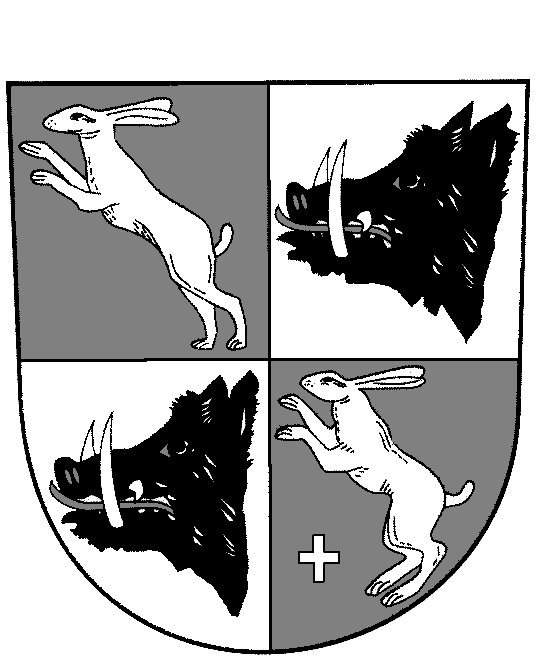 Pozvánka na veřejné zasedání Zastupitelstva města  Budyně nad Ohří,které  se bude konat ve středu dne  22.03. 2017 od 18.00 hodin ve školní jídelně v Budyni nad Ohří.Pořad jednání: 1)   Zahájení			2)   Kontrola usnesení			3)   Informace starosty o činnosti rady4)   Hospodaření města za rok 2016	5)   Rozpočet na rok 20176)   Střednědobý rozpočtový výhled na rok        2018 - 20207)   Výroční zpráva o poskytování informací8)   Majetkové záležitosti                           9)   Interpelace 		      10)   Diskuse		 	 		                        11)   Usnesení                        12)   ZávěrIng. Petr Medáček, CSc., M.B.A.			Ing.Petr Kindl  starosta města 						         místostarosta  v.r. 								         v.r.Vyvěšeno:  			          			Sejmuto…………….		